Escola Pequeno Arco-íris  – Abril 2019 - Berçário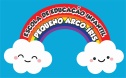 OBS: Cardápio sujeito a alterações.2ª Feira – 01/04/20193ª Feira –02/04/20194ª Feira – 03/04/20195ª Feira – 04/04/20196ª Feira – 05/04/2019Desjejum: Banana esmagadaAlmoço: Arroz, feijão-preto, batata à dorê, omelete com espinafre. Salada: TomateLanche: Leite/ fórmulaLanche 1: Maçã Pré-Janta: Sopa de legumes com massinhaDesjejum: PêraAlmoço: Arroz, feijão preto, polenta cremosa, frango desfiado com molho. Salada: BrócolisLanche: Leite/ fórmulaLanche 1:  banana com canelaPré-Janta: Arroz carreteiroDesjejum: Melão picadinhoAlmoço: Macarrão, feijão vermelho, jardineira de legumes, carne de gado e molho. Salada: Cenoura Lanche: Leite/ fórmulaLanche 1:  mangaPré-Janta: Polenta cremosa com molho de frangoDesjejum: MaçãAlmoço: Arroz, feijão preto, moranga refogada com milho verde,  carne .Salada: Beterraba cozidaLanche: Leite/ fórmulaLanche: mamão esmagadinhoPré-Janta: Macarrão com carneDesjejum: BananaAlmoço: Galinhada, feijão preto e repolho refogado. Salada: couve-florLanche: Leite/ fórmulaLanche: Maçã Pré-Janta: Sopa de feijão2ª Feira – 08/04/20193ª Feira –09/04/20194ª Feira – 10/04/20195ª Feira – 11/04/20196ª Feira – 12/04/2019Desjejum:  MamãoAlmoço: Arroz, feijão preto, batata doce cozida e carne. Salada: TomateLanche: Leite/ fórmulaLanche:  Banana Pré-Janta: Canjinha de galinhaDesjejum:  BananaAlmoço: Arroz, Lentilha, Purê de batata e ovos cozidos. Salada: Beterraba cozidaLanche: Leite/ fórmulaLanche:  bergamotaPré-Janta: Polenta cremosa com carne e molhoDesjejum: creme de abacate e bananaAlmoço: Macarrão, feijão preto, couve verde refogada e frango desfiado com molho. Salada: Chuchu cozidoLanche: Leite/ fórmulaLanche: peraPré-Janta: Risoto de frango e milho verdeDesjejum:  MelãoAlmoço: Arroz, feijão preto,cenoura palito e carne.  Lanche: Leite/ fórmulaLanche: Maçã Pré-Janta: Sopa de legumes com massinhaDesjejum:  maçãAlmoço: Arroz com brócolis, feijão preto, polenta cremosa, frango . Salada: Vagem e cenouraLanche: Leite/ fórmulaLanche:  Banana e ameixaPré-Janta: Macarrão com carne2ª Feira –15/04/20193ª Feira –16/04/20194ª Feira – 17/04/20195ª Feira – 18/04/20196ª Feira – 19/04/2019Desjejum:  BananaAlmoço: Arroz, feijão, couve verde refogada e carne. Salada: TomateLanche: Leite/ fórmulaLanche:  mangaPré-Janta : Polenta cremosa com molho e frangoDesjejum:  maçãAlmoço: arroz, lentilha, suflê de cenoura e picadinho de frango com molho. Salada: vagemLanche: Leite/ fórmulaLanche:  mamãoPré-Janta: Sopa de legumes com massinhaDesjejum: bananaAlmoço: Arroz, feijão, Purê misto de batata e moranga e omelete. Salada: brócolisLanche: Leite/ fórmulaLanche: Maçã Pré-Janta: Arroz carreteiro com ervilhas frescasDesjejum: MamãoAlmoço: Macarrão, feijão, abobrinha refogada com milho verde e carne moida com molho. Salada: repolhoLanche: Leite/ fórmulaLanche: LaranjaPré-Janta: Purê misto com carneFERIADO! 2ª Feira – 22/04/20193ª Feira – 23/04/20194ª Feira – 24/04/20195ª Feira – 25/04/20196ª Feira – 26/04/2019Desjejum: MamãoAlmoço: Arroz, feijão carioca, cenoura e vagem refogadas, carne. Salada: TomateLanche: Leite/ fórmulaLanche:  Banana Pré-Janta: Macarrão com frango cremosoDesjejum:  BananaAlmoço:  Arroz, feijão preto, Batata e omelete com espinafre. Salada: Beterraba cozida Lanche: Leite/ fórmulaLanche:  mangaPré-Janta: Arroz carreteiroDesjejum: maçãAlmoço: Macarrão com carne, feijão preto e repolho refogado.  Salada: BrócolisLanche: Leite/ fórmulaLanche:  bergamotaPré-Janta: Sopa de feijão.Desjejum:  PeraAlmoço: Arroz, feijão-preto, batata doce cozida e frango. Salada: Cenoura raladaLanche: Leite/ fórmulaLanche: Maçã Pré-Janta: Polenta cremosa com carneDesjejum: MelãoAlmoço: Arroz, feijão, carne e couve-flor.  Lanche: Leite/ fórmulaLanche:  Salada de frutasPré-Janta: Sopa de legumes 